Впервые в Законе «Об образовании в Российской Федерации» обучающийся с ограниченными возможностями здоровья определен как физическое лицо, имеющее недостатки в физическом и (или) психологическом развитии, подтвержденные психолого-медико-педагогической комиссией и препятствующие получению образования без создания специальных условий.Дети с ограниченными возможностями- это дети, имеющие различные отклонения психического или физического плана, которые обусловливают нарушения общего развития, не позволяющие детям вести полноценную жизнь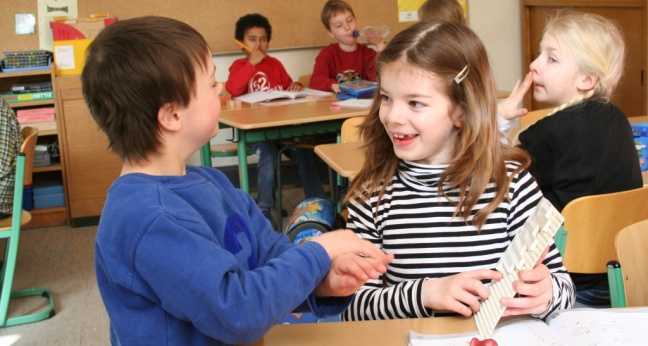 Существуют причины появления детей с ограниченными возможностями здоровья 1. Эндогенные (или внутренние) причины делятся на три группы: - пренатальные (до рождения ребенка): это может быть болезнь матери, нервные срывы, травмы, наследственность; - натальные (момент родов): это могут быть тяжелые роды, слишком быстрые роды, вмешательство медиков; - постнатальные (после рождения): например, ребенок стукнулся, упал. 2. Экзогенные (или внешние) причины: причины социально биологического характера – это экология, табакокурение, наркомания, алкоголизм, спид.Психологические особенности детей с ОВЗ. 1. У детей наблюдается низкий уровень развития восприятия. Больше  длительного времени для приема и переработки сенсорной информации, недостаточно знаний этих детей об окружающем мире. 2. Недостаточно сформированы пространственные представления, дети с ОВЗ часто не могут осуществлять полноценный анализ формы, установить симметричность, тождественность частей конструируемых фигур, расположить конструкцию на плоскости, соединить ее в единое целое. 3. Внимание неустойчивое, рассеянное, дети с трудом переключаются с одной деятельности на другую. 4. Память ограничена в объеме, преобладает кратковременная над долговременной, механическая над логической, наглядная над словесной. 5. Снижена познавательная активность, отмечается замедленный темп переработки информации. 6. Мышление – наглядно-действенное мышление развито в большей степени, чем наглядно-образное и особенно словесно-логическое. 7. Снижена потребность в общении как со сверстниками, так и со взрослыми. 8. Игровая деятельность не сформирована. Сюжеты игры обычны, способы общения и сами игровые роли бедны. 9. Речь – имеются нарушения речевых функций, либо все компоненты языковой системы не сформированы. 10. Наблюдается низкая работоспособность в результате повышенной истощаемости, вследствие возникновения у детей явлений психомоторной расторможенности. 11. Наблюдается несформированность произвольного поведения по типу психической неустойчивости, расторможенность влечений, учебной мотивации. Вследствие этого у детей проявляется недостаточная сформированность психологических предпосылок к овладению полноценными навыками учебной деятельности. Возникают трудности формирования учебных умений (планирование предстоящей работы, определения путей и средств достижения учебной цели; контролирование деятельности, умение работать в определенном темпе).Памятка для родителейУважаемые папы и мамы!Вы узнали, что ваш ребенок особенный. Что делать дальше?1.Прежде всего, обратитесь к психологу и медику, которые будут сопровождать развитие ребенка. Не занимайтесь самолечением!2.Не забывайте, что несмотря на особенности, ребенок живет по общим закономерностям развития. Например, он, как и все дети, проходит возрастные кризисы. 3.Следите за соблюдением режима дня, исполнением предписаний врачей, приемом таблеток, если это необходимо.4.Овладейте основами социальной и специальной педагогики, психологии. Попросите у сопровождающего психолога инструкцию для индивидуальных занятий с ребенком дома.5.Изучите правовые основы сопровождения ребенка с ОВЗ: Закон «Об образовании в РФ», ФГОС ОВЗ, СанПиН, Конвенция о правах ребенка, Конституция РФ и другие тематические документы.6.Составляйте план занятий на пару недель вперед. Разрабатывайте его вместе с педагогом, психологом, врачами.7.У большинства детей с ОВЗ ниже активность центральной нервной системы, они быстрее устают. Не требуйте от них быстрых реакций, предоставьте больше времени на сон и отдых. 8.Независимо от диагноза проводите игры на развитие ритма движений. Это могут быть любые задания на ритм, хлопки. 9.Не ограничивайте самостоятельность ребенка в самообслуживании. Приобретите небьющуюся посуду, следите за безопасностью. Детям с ОВЗ нужно больше времени на приобретение навыков.10.Не забывайте про похвалу, но используйте разные ее формы, чтобы ребенок не начал относиться к ней как к чему-то естественному.11.Любое занятие стройте в три этапа: инструкция ребенку, помощь при необходимости, похвала успехов.12.Полезно вести дневник наблюдений, где фиксируются особенности развития, успехи, пройденные этапы. Ведите его постоянно, на каждом возрастном этапе. Отслеживайте динамику достижений.13.Во время  игры и обучении ребенка старайтесь чередовать виды деятельности, выбирайте короткие задания. Постепенно усложняйте задачи, но не забывайте чередовать их с простыми заданиями, тем, что ребенок уже умеет.14.Каждую игру или цикл занятий начинайте и заканчивайте ситуацией успеха. Ситуация успеха – создание условий, с которыми ребенок обязательно справится. Подумайте, что удается вашему чаду лучше всего. Это и используйте.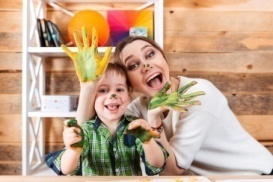 …Залог семейного счастья в доброте,  отзывчивости, откровенности…Э.Золя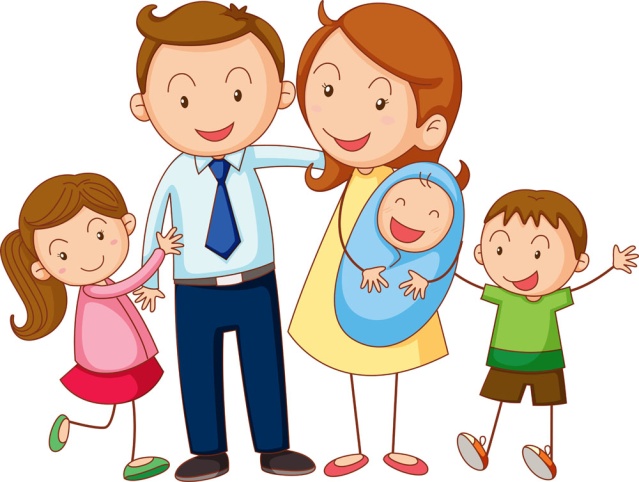 МБОУ Калитвенская СОШПедагог -психологДенисова Н.У.БУКЛЕТ ДЛЯ РОДИТЕЛЕЙ «ПСИХОЛОГИЧЕСКИЕ ОСОБЕННОСТИ ДЕТЕЙС ОВЗ»2022 годПАМЯТКА ДЛЯ РОДИТЕЛЕЙ, ВОСПИТЫВАЮЩИХ  «ОСОБОГО» РЕБЕНКА 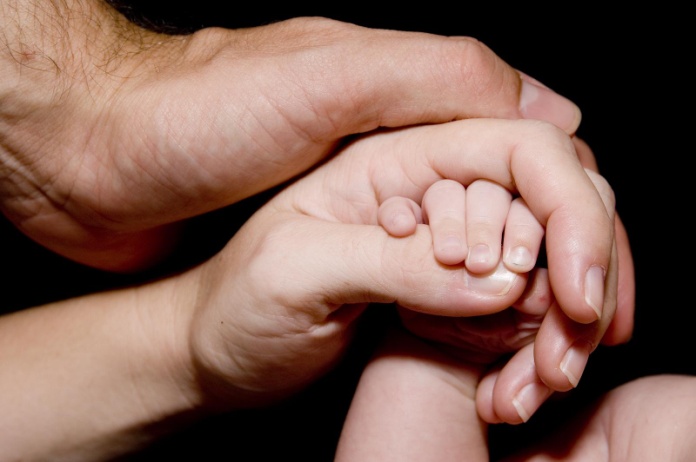 Информационный буклет для родителей